COMMON CORE STATE STANDARDSStandards for Mathematical PracticeMP.1  Make sense of problems and persevere in solving them.MP.2  Reason abstractly and quantitatively.MP.3  Construct viable arguments and critique the reasoning of others.MP.4  Model with mathematics.MP.5  Use appropriate tools strategically.MP.6  Attend to precision.MP.7  Look for and make use of structure.MP.8  Look for and express regularity in repeated reasoning.Curriculum Management SystemCurriculum Management System
PAULSBORO PUBLIC SCHOOLS
PAULSBORO PUBLIC SCHOOLS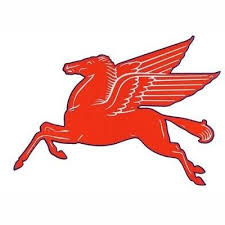 Mathematics- Grade 8Mathematics- Grade 8UPDATED JUNE 2016
UPDATED JUNE 2016
For adoption by all regular education programs as specified and for adoption or adaptation by all Special Education Programs in accordance with Board of Education Policy.Board Approved: September 2016Table of Contents
Table of Contents
Paulsboro Public Schools Administration and Board of Education
Paulsboro Public Schools Mission Statement
National and State Standards
Scope and Sequence
Goals/Essential Questions/Objectives/Instructional Tools/Activities
Benchmark Assessments
Paulsboro Public Schools
Dr. Laurie Bandlow, SuperintendentBoard of EducationMr. Thomas Ridinger, President
Ms. Bonnie Eastlack, Vice President
Mrs. Barbara Dunn
Mr. Marvin E. Hamilton, Sr.
Mr. John Hughes*
Mr. Joseph L. LisaMrs. Lisa L. Lozada-ShawMrs. Lisa Priest
Mrs. Irma R. Stevenson
Mr. James J. Walter* Greenwich Township Board of Education RepresentativeDistrict AdministrationDr. Lucia Pollino, Director of Curriculum & AssessmentMs. Jennifer Johnson, Business Administrator/Board SecretaryMr. John Giovannitti, Director of Special ServicesMr. Paul Bracciante, Principal, grades Pre-K to 2Mr. Matthew J. Browne, Principal, grades 3-6Mrs. Mildred Tolbert, Principal, grades 7-8Mr. Paul Morina, Principal, grades 9-12Curriculum Writing TeamMs. Christine Lindenmuth, Curriculum FacilitatorPaulsboro Public SchoolsMission Statement
The mission of the Paulsboro School District is to provide each student the educational opportunities to assist in attaining their full potential in a democratic society. Our instructional programs will take place in a responsive, community based school system that fosters respect among all people. Our expectation is that all students will achieve the New Jersey Core Curriculum Content Standards (NJCCCS) at every grade level.
 New Jersey State Department of Education21st Century College and Career Readiness StandardsThe 12 Career Ready PracticesThese practices outline the skills that all individuals need to have to truly be adaptable, reflective, and proactive in life and careers. These are researched practices that are essential to career readiness.CRP1. Act as a responsible and contributing citizen and employee. CRP2. Apply appropriate academic and technical skills. CRP3. Attend to personal health and financial well-being. CRP4. Communicate clearly and effectively and with reason. CRP5. Consider the environmental, social and economic impacts of decisions. CRP6. Demonstrate creativity and innovation. CRP7. Employ valid and reliable research strategies.CRP8. Utilize critical thinking to make sense of problems and persevere in solving them. CRP9. Model integrity, ethical leadership and effective management. CRP10. Plan education and career paths aligned to personal goals.CRP11. Use technology to enhance productivity. CRP12. Work productively in teams while using cultural global competence.Reading and Writing StandardsCCSS.ELA-LITERACY.RL.8.1 - 8.10CCSS.ELA-LITERACY.RI.8.1 – 8.10CCSS.ELA-LITERACY.W.8.1 – 8.10Scope and SequenceScope and SequenceQuarter 1 – Grade __8_Quarter 1 – Grade __8_Big IdeaTopic 1 – Real NumbersBig Idea: Topic 2 – Analyze and Solve Linear EquationsScope and SequenceScope and SequenceQuarter 2 – Grade _8_Quarter 2 – Grade _8_Big Idea: Topic 3 – Use Functions to Model RelationshipsBig IdeaTopic 5 – Analyze and Solve Systems of Linear EquationsScope and SequenceScope and SequenceQuarter 3 – Grade _8_Quarter 3 – Grade _8_Big Idea: Topic 6 – Congruence and SimilarityBig IdeaTopic 7 – Understand and Apply the Pythagorean TheoremScope and SequenceScope and SequenceQuarter 4 – Grade _8__Quarter 4 – Grade _8__Big Idea: Topic 8 – Solve Problems Involving Surface Area and VolumeBig Idea: Topic 4 – Investigate Bivariate DataQUARTER 1 – 
Big Idea: Real NumbersTopic: Comparing, ordering, evaluating rational and irrational numbers, square roots, cube roots and solving equations involving them.QUARTER 1 – 
Big Idea: Real NumbersTopic: Comparing, ordering, evaluating rational and irrational numbers, square roots, cube roots and solving equations involving them.QUARTER 1 – 
Big Idea: Real NumbersTopic: Comparing, ordering, evaluating rational and irrational numbers, square roots, cube roots and solving equations involving them.Standards: NJ Student Learning Standards8.NS.A.18.NS.A.28.EE.A.18.EE.A.28.EE.A.38.EE.A.4Career Ready PracticesCRP8. Utilize critical thinking to make sense of problems and persevere in solving them. CRP12. Work productively in teams while using cultural global competence.GOALGOALStandards: NJ Student Learning Standards8.NS.A.18.NS.A.28.EE.A.18.EE.A.28.EE.A.38.EE.A.4Career Ready PracticesCRP8. Utilize critical thinking to make sense of problems and persevere in solving them. CRP12. Work productively in teams while using cultural global competence.SWBAT identify and interpret real numbers.SWBAT identify and interpret real numbers.Standards: NJ Student Learning Standards8.NS.A.18.NS.A.28.EE.A.18.EE.A.28.EE.A.38.EE.A.4Career Ready PracticesCRP8. Utilize critical thinking to make sense of problems and persevere in solving them. CRP12. Work productively in teams while using cultural global competence.Essential Questions                                                      AssessmentsEssential Questions                                                      AssessmentsStandards: NJ Student Learning Standards8.NS.A.18.NS.A.28.EE.A.18.EE.A.28.EE.A.38.EE.A.4Career Ready PracticesCRP8. Utilize critical thinking to make sense of problems and persevere in solving them. CRP12. Work productively in teams while using cultural global competence.What are real numbers and how are they used to solve problems?How can you write decimals as fractions?How is an irrational number different from a rational number?How can you compare and order rational and irrational numbers?How do you evaluate cube roots and square roots?How can you solve equations with squares and cubes?How do properties of integer exponents help you write equivalent expressions?When would you use a power of 10 to estimate a quantity?What is scientific notation and when, why and how is it used?Text Practice & Problem Solving worksheetsMid-Topic Checkpoint and Performance TaskTeacher created worksheetsFluency Practice ActivityTopic Assessment and/or Performance AssessmentSTEM ProjectStandards: NJ Student Learning Standards8.NS.A.18.NS.A.28.EE.A.18.EE.A.28.EE.A.38.EE.A.4Career Ready PracticesCRP8. Utilize critical thinking to make sense of problems and persevere in solving them. CRP12. Work productively in teams while using cultural global competence.Enduring Understanding                                             ResourcesEnduring Understanding                                             ResourcesStandards: NJ Student Learning Standards8.NS.A.18.NS.A.28.EE.A.18.EE.A.28.EE.A.38.EE.A.4Career Ready PracticesCRP8. Utilize critical thinking to make sense of problems and persevere in solving them. CRP12. Work productively in teams while using cultural global competence.How do we use radical and integer exponents to rewrite and solve expressions?How are rational numbers used to approximate irrational numbers?enVision Math 2.0PearsonRealize.comVirtualnerd.comQUARTER 1 –
Big Idea: Analyze and Solve Linear Equations Topic: Solve various types of equations, including special case scenarios and to understand and analyze linear equations.QUARTER 1 –
Big Idea: Analyze and Solve Linear Equations Topic: Solve various types of equations, including special case scenarios and to understand and analyze linear equations.QUARTER 1 –
Big Idea: Analyze and Solve Linear Equations Topic: Solve various types of equations, including special case scenarios and to understand and analyze linear equations.Standards: NJ Student Learning Standards8.EE.C.7a8.EE.C.7b8.EE.B.58.EE.B.6GOALGOALStandards: NJ Student Learning Standards8.EE.C.7a8.EE.C.7b8.EE.B.58.EE.B.6SWBAT analyze and solve linear equations.SWBAT analyze and solve linear equations.Standards: NJ Student Learning Standards8.EE.C.7a8.EE.C.7b8.EE.B.58.EE.B.6Essential Questions                                                      AssessmentsEssential Questions                                                      AssessmentsStandards: NJ Student Learning Standards8.EE.C.7a8.EE.C.7b8.EE.B.58.EE.B.6 How do you solve equations that contain like terms?How do you use inverse operations to solve equations with variables on both sides?How can you use the Distributive Property to solve multistep equations?Will a one-variable equation always have only one solution?How can you compare proportional relationships represented in different ways?What is slope and how does it relate to the equation for a proportional relationship?What is the y-intercept and what does it indicate?What is the equation of a line for a non-proportional relationship?Text Practice & Problem Solving worksheetsMid-Topic Checkpoint and Performance TaskTeacher created worksheetsFluency Practice ActivityTopic Assessment and/or Performance AssessmentSTEM ProjectStandards: NJ Student Learning Standards8.EE.C.7a8.EE.C.7b8.EE.B.58.EE.B.6Enduring Understanding                                             ResourcesEnduring Understanding                                             ResourcesStandards: NJ Student Learning Standards8.EE.C.7a8.EE.C.7b8.EE.B.58.EE.B.6What connections can be made between proportional relationships, lines, and linear equations?How do we analyze and solve linear equations and pairs of simultaneous linear equations?enVision Math 2.0PearsonRealize.comVirtualnerd.comQUARTER 2 –
Big Idea: Use Functions to Model RelationshipsTopic: Understand and make connections between and among relations and functions, compare linear and nonlinear functions, construct functions to model linear relationships and sketch from verbal descriptions, determine intervals of increase and decrease.QUARTER 2 –
Big Idea: Use Functions to Model RelationshipsTopic: Understand and make connections between and among relations and functions, compare linear and nonlinear functions, construct functions to model linear relationships and sketch from verbal descriptions, determine intervals of increase and decrease.QUARTER 2 –
Big Idea: Use Functions to Model RelationshipsTopic: Understand and make connections between and among relations and functions, compare linear and nonlinear functions, construct functions to model linear relationships and sketch from verbal descriptions, determine intervals of increase and decrease.Standards: NJ Student Learning Standards8.SP.A.18.SP.A.28.SP.A.38.SP.A.48.F.A.38.F.B.4Career Ready PracticesCRP8. Utilize critical thinking to make sense of problems and persevere in solving them. CRP12. Work productively in teams while using cultural global competence.GOALGOALStandards: NJ Student Learning Standards8.SP.A.18.SP.A.28.SP.A.38.SP.A.48.F.A.38.F.B.4Career Ready PracticesCRP8. Utilize critical thinking to make sense of problems and persevere in solving them. CRP12. Work productively in teams while using cultural global competence.SWBAT use functions to model relationships.SWBAT use functions to model relationships.Standards: NJ Student Learning Standards8.SP.A.18.SP.A.28.SP.A.38.SP.A.48.F.A.38.F.B.4Career Ready PracticesCRP8. Utilize critical thinking to make sense of problems and persevere in solving them. CRP12. Work productively in teams while using cultural global competence.Essential Questions                                                      AssessmentsEssential Questions                                                      AssessmentsStandards: NJ Student Learning Standards8.SP.A.18.SP.A.28.SP.A.38.SP.A.48.F.A.38.F.B.4Career Ready PracticesCRP8. Utilize critical thinking to make sense of problems and persevere in solving them. CRP12. Work productively in teams while using cultural global competence. When is a relation a function?What are different representations of a function?How do you compare two functions?How can you use a function to represent a linear relationship?How does a qualitative graph describe the relationship between quantities?How does the sketch of a graph of a function help describe its behavior?Text Practice & Problem Solving worksheetsMid-Topic Checkpoint and Performance TaskTeacher created worksheetsFluency Practice ActivityTopic Assessment and/or Performance AssessmentSTEM ProjectStandards: NJ Student Learning Standards8.SP.A.18.SP.A.28.SP.A.38.SP.A.48.F.A.38.F.B.4Career Ready PracticesCRP8. Utilize critical thinking to make sense of problems and persevere in solving them. CRP12. Work productively in teams while using cultural global competence.Enduring Understanding                                             ResourcesEnduring Understanding                                             ResourcesStandards: NJ Student Learning Standards8.SP.A.18.SP.A.28.SP.A.38.SP.A.48.F.A.38.F.B.4Career Ready PracticesCRP8. Utilize critical thinking to make sense of problems and persevere in solving them. CRP12. Work productively in teams while using cultural global competence.How do we define, evaluate and compare functions?How can functions be used to model relationships between quantities?enVision Math 2.0PearsonRealize.comVirtualnerd.comQUARTER 2 – 
Big Idea: Analyze and Solve Systems of Linear EquationsTopic: Estimate solutions by inspection, solving systems by graphing, substitution, and elimation.QUARTER 2 – 
Big Idea: Analyze and Solve Systems of Linear EquationsTopic: Estimate solutions by inspection, solving systems by graphing, substitution, and elimation.QUARTER 2 – 
Big Idea: Analyze and Solve Systems of Linear EquationsTopic: Estimate solutions by inspection, solving systems by graphing, substitution, and elimation.Standards: NJ Student Learning Standards8.EE.C.8a8.EE.C.8b8.EE.C.8cGOALGOALStandards: NJ Student Learning Standards8.EE.C.8a8.EE.C.8b8.EE.C.8cSWBAT analyze and solve systems of linear equations.SWBAT analyze and solve systems of linear equations.Standards: NJ Student Learning Standards8.EE.C.8a8.EE.C.8b8.EE.C.8cEssential Questions                                                      AssessmentsEssential Questions                                                      AssessmentsStandards: NJ Student Learning Standards8.EE.C.8a8.EE.C.8b8.EE.C.8cHow are slopes and y-intercepts related to the number of solutions of a system of linear equations?How does the graph of a system of linear equations represent its solution?When is substitution a useful method for solving systems of equations?How are the properties of equality used to solve systems of linear equations?Text Practice & Problem Solving worksheetsMid-Topic Checkpoint and Performance TaskTeacher created worksheetsFluency Practice ActivityTopic Assessment and/or Performance AssessmentSTEM ProjectStandards: NJ Student Learning Standards8.EE.C.8a8.EE.C.8b8.EE.C.8cEnduring Understanding                                             ResourcesEnduring Understanding                                             ResourcesStandards: NJ Student Learning Standards8.EE.C.8a8.EE.C.8b8.EE.C.8cWhat are the ways we can analyze and solve linear equations and pairs of simultaneous linear equations?enVision Math 2.0PearsonRealize.comVirtualnerd.comQUARTER 3– 
Big Idea: Congruence and SimilarityTopic: Analyze and compose translations, reflections, rotations, dilations, understand congruent and similar figures, anlges, lines, transversals and reson about parallel lines. Inerior and exterior anagles of triangles and angle-angle- triangle similarity. QUARTER 3– 
Big Idea: Congruence and SimilarityTopic: Analyze and compose translations, reflections, rotations, dilations, understand congruent and similar figures, anlges, lines, transversals and reson about parallel lines. Inerior and exterior anagles of triangles and angle-angle- triangle similarity. QUARTER 3– 
Big Idea: Congruence and SimilarityTopic: Analyze and compose translations, reflections, rotations, dilations, understand congruent and similar figures, anlges, lines, transversals and reson about parallel lines. Inerior and exterior anagles of triangles and angle-angle- triangle similarity. Standards: NJ Student Learning Standards8.G.A.18.G.A.1a8.G.A.1b8.G.A.1c8.G.A.28.G.A.38.G.A.48.G.A.5Career Ready PracticesCRP8. Utilize critical thinking to make sense of problems and persevere in solving them. CRP12. Work productively in teams while using cultural global competence.GOALGOALStandards: NJ Student Learning Standards8.G.A.18.G.A.1a8.G.A.1b8.G.A.1c8.G.A.28.G.A.38.G.A.48.G.A.5Career Ready PracticesCRP8. Utilize critical thinking to make sense of problems and persevere in solving them. CRP12. Work productively in teams while using cultural global competence.SWBAT compare congruence and similarity.SWBAT compare congruence and similarity.Standards: NJ Student Learning Standards8.G.A.18.G.A.1a8.G.A.1b8.G.A.1c8.G.A.28.G.A.38.G.A.48.G.A.5Career Ready PracticesCRP8. Utilize critical thinking to make sense of problems and persevere in solving them. CRP12. Work productively in teams while using cultural global competence.Essential Questions                                                      AssessmentsEssential Questions                                                      AssessmentsStandards: NJ Student Learning Standards8.G.A.18.G.A.1a8.G.A.1b8.G.A.1c8.G.A.28.G.A.38.G.A.48.G.A.5Career Ready PracticesCRP8. Utilize critical thinking to make sense of problems and persevere in solving them. CRP12. Work productively in teams while using cultural global competence.How does a translation affect the properties of a two-dimensional figure?How does a reflection affect the properties of a two-dimensional figure?How does a rotation affect the properties of two-dimensional figure?How can you use a sequence of transformations to map a pre-image to its image?How does a sequence of translations, reflections, and rotations result in congruent figures?What if the relationship between a pre-image and its image after a dilation?How are similar figures related by a sequence of transformations?What are the relationships among angles that are created when a line intersects two parallel lines?How are the interior and exterior angles of a triangle related?How can you use angle measures to determine whether two triangles are similar?Text Practice & Problem Solving worksheetsMid-Topic Checkpoint and Performance TaskTeacher created worksheetsFluency Practice ActivityTopic Assessment and/or Performance AssessmentSTEM ProjectStandards: NJ Student Learning Standards8.G.A.18.G.A.1a8.G.A.1b8.G.A.1c8.G.A.28.G.A.38.G.A.48.G.A.5Career Ready PracticesCRP8. Utilize critical thinking to make sense of problems and persevere in solving them. CRP12. Work productively in teams while using cultural global competence.Enduring Understanding                                             ResourcesEnduring Understanding                                             ResourcesStandards: NJ Student Learning Standards8.G.A.18.G.A.1a8.G.A.1b8.G.A.1c8.G.A.28.G.A.38.G.A.48.G.A.5Career Ready PracticesCRP8. Utilize critical thinking to make sense of problems and persevere in solving them. CRP12. Work productively in teams while using cultural global competence. How can you show that two figures are either congruent or similar to one another?enVision Math 2.0PearsonRealize.comVirtualnerd.comQUARTER 3 – 
Big Idea: Understand and Apply the Pythagorean TheoremTopic: Understand the Pythagorean Theorem and its converse, apply the Pythagoren Theorem to solve problems and find the distance in the coordinate plane.QUARTER 3 – 
Big Idea: Understand and Apply the Pythagorean TheoremTopic: Understand the Pythagorean Theorem and its converse, apply the Pythagoren Theorem to solve problems and find the distance in the coordinate plane.QUARTER 3 – 
Big Idea: Understand and Apply the Pythagorean TheoremTopic: Understand the Pythagorean Theorem and its converse, apply the Pythagoren Theorem to solve problems and find the distance in the coordinate plane.Standards: NJ Student Learning Standards8.G.B.68.G.B.78.G.B.8GOALGOALStandards: NJ Student Learning Standards8.G.B.68.G.B.78.G.B.8SWBAT understand and apply the Pythagorean theorem.SWBAT understand and apply the Pythagorean theorem.Standards: NJ Student Learning Standards8.G.B.68.G.B.78.G.B.8Essential Questions                                                      AssessmentsEssential Questions                                                      AssessmentsStandards: NJ Student Learning Standards8.G.B.68.G.B.78.G.B.8How does the Pythagorean Theorem relate the s ide lengths of a right triangle?How can you determine whether a triangle is a right triangle?What types of problems can be solved using the Pythagorean Theorem?How can you use the Pythagorean Theorem to find the distance between two points?Text Practice & Problem Solving worksheetsMid-Topic Checkpoint and Performance TaskTeacher created worksheetsFluency Practice ActivityTopic Assessment and/or Performance AssessmentSTEM ProjectStandards: NJ Student Learning Standards8.G.B.68.G.B.78.G.B.8Enduring Understanding                                             ResourcesEnduring Understanding                                             ResourcesStandards: NJ Student Learning Standards8.G.B.68.G.B.78.G.B.8How can you use the Pythagorean Theorem to solve problems?enVision Math 2.0PearsonRealize.comVirtualnerd.comQUARTER 4 – 
Big Idea: Solve Problems Involving Surface Area and VolumeTopic: Find the surface area of 3-dimensional figures, find the volume of cylinders, cones and spheres. QUARTER 4 – 
Big Idea: Solve Problems Involving Surface Area and VolumeTopic: Find the surface area of 3-dimensional figures, find the volume of cylinders, cones and spheres. QUARTER 4 – 
Big Idea: Solve Problems Involving Surface Area and VolumeTopic: Find the surface area of 3-dimensional figures, find the volume of cylinders, cones and spheres. Standards: NJ Student Learning Standards8.G.C.9Career Ready PracticesCRP8. Utilize critical thinking to make sense of problems and persevere in solving them. CRP12. Work productively in teams while using cultural global competence.GOALGOALStandards: NJ Student Learning Standards8.G.C.9Career Ready PracticesCRP8. Utilize critical thinking to make sense of problems and persevere in solving them. CRP12. Work productively in teams while using cultural global competence.SWBAT solve problems involving surface area and volume.SWBAT solve problems involving surface area and volume.Standards: NJ Student Learning Standards8.G.C.9Career Ready PracticesCRP8. Utilize critical thinking to make sense of problems and persevere in solving them. CRP12. Work productively in teams while using cultural global competence.Essential Questions                                                      AssessmentsEssential Questions                                                      AssessmentsStandards: NJ Student Learning Standards8.G.C.9Career Ready PracticesCRP8. Utilize critical thinking to make sense of problems and persevere in solving them. CRP12. Work productively in teams while using cultural global competence.How are the areas of polygons used to find the surface area formulas for 3-dimensional figures?How is the volume of a cylinder related to the volume of a rectangular prism?How is the volume of a cone related to the volume of cylinder?How is the volume of a sphere related to the volume of a cone?Text Practice & Problem Solving worksheetsMid-Topic Checkpoint and Performance TaskTeacher created worksheetsFluency Practice ActivityTopic Assessment and/or Performance AssessmentSTEM ProjectStandards: NJ Student Learning Standards8.G.C.9Career Ready PracticesCRP8. Utilize critical thinking to make sense of problems and persevere in solving them. CRP12. Work productively in teams while using cultural global competence.Enduring Understanding                                             ResourcesEnduring Understanding                                             ResourcesStandards: NJ Student Learning Standards8.G.C.9Career Ready PracticesCRP8. Utilize critical thinking to make sense of problems and persevere in solving them. CRP12. Work productively in teams while using cultural global competence.How can you find the volumes and surface areas of three-dimensional figures?enVision Math 2.0PearsonRealize.comVirtualnerd.comQUARTER 4 – 
Big Idea: Investigate Bivariate DataTopic: Construct and interpret scatter plots, analyze linear associaions, use linear models to make predictions, interpret two-way frequency and relative frequency tables.QUARTER 4 – 
Big Idea: Investigate Bivariate DataTopic: Construct and interpret scatter plots, analyze linear associaions, use linear models to make predictions, interpret two-way frequency and relative frequency tables.QUARTER 4 – 
Big Idea: Investigate Bivariate DataTopic: Construct and interpret scatter plots, analyze linear associaions, use linear models to make predictions, interpret two-way frequency and relative frequency tables.Standards: NJ Student Learning Standards8.SP.A.18.SP.A.28.SP.A.38.SP.A.48.F.A.38.F.B.4GOALGOALStandards: NJ Student Learning Standards8.SP.A.18.SP.A.28.SP.A.38.SP.A.48.F.A.38.F.B.4SWBAT investigate Bivariate data.SWBAT investigate Bivariate data.Standards: NJ Student Learning Standards8.SP.A.18.SP.A.28.SP.A.38.SP.A.48.F.A.38.F.B.4Essential Questions                                                      AssessmentsEssential Questions                                                      AssessmentsStandards: NJ Student Learning Standards8.SP.A.18.SP.A.28.SP.A.38.SP.A.48.F.A.38.F.B.4How does a scatter plot show the relationship between paired data?How can you describe the association of two data sets?How do linear models help you to make a prediction?How does a two-way frequency table show the relationships between sets of paired data?What is the advantage of a two-way relative frequency table for showing relationships between sets of paired data?Text Practice & Problem Solving worksheetsMid-Topic Checkpoint and Performance TaskTeacher created worksheetsFluency Practice ActivityTopic Assessment and/or Performance AssessmentSTEM ProjectStandards: NJ Student Learning Standards8.SP.A.18.SP.A.28.SP.A.38.SP.A.48.F.A.38.F.B.4Enduring Understanding                                             ResourcesEnduring Understanding                                             ResourcesStandards: NJ Student Learning Standards8.SP.A.18.SP.A.28.SP.A.38.SP.A.48.F.A.38.F.B.4How can you represent the relationship between paired data and use the representation to make predictions?enVision Math 2.0PearsonRealize.comVirtualnerd.com